Relationships & Personal Development     Course No. 19260	   Credit: 0.5Pathways and CIP Codes: Family, Community and Consumer Services (19.0799)Course Description: Technical Level: Relationships and Personal Development provides students with ability to develop intrapersonal, interpersonal, and cognitive competencies in personal, family and community settings. Students will analyze the impact of conditions that could influence the well-being of individuals, families, and communities. Human services related career opportunities are incorporated throughout the course. Directions: The following competencies are required for full approval of this course. Check the appropriate number to indicate the level of competency reached for learner evaluation.RATING SCALE:4.	Exemplary Achievement: Student possesses outstanding knowledge, skills or professional attitude.3.	Proficient Achievement: Student demonstrates good knowledge, skills or professional attitude. Requires limited supervision.2.	Limited Achievement: Student demonstrates fragmented knowledge, skills or professional attitude. Requires close supervision.1.	Inadequate Achievement: Student lacks knowledge, skills or professional attitude.0.	No Instruction/Training: Student has not received instruction or training in this area.Benchmark 1: CompetenciesBenchmark 2: CompetenciesBenchmark 3: CompetenciesBenchmark 4:	 CompetenciesBenchmark 5:	 CompetenciesBenchmark 6: CompetenciesBenchmark 7:	 CompetenciesBenchmark 8:	 CompetenciesBenchmark 9: CompetenciesBenchmark 10: CompetenciesI certify that the student has received training in the areas indicated.Instructor Signature: 	For more information, contact:CTE Pathways Help Desk(785) 296-4908pathwayshelpdesk@ksde.org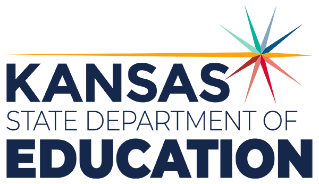 900 S.W. Jackson Street, Suite 102Topeka, Kansas 66612-1212https://www.ksde.orgThe Kansas State Department of Education does not discriminate on the basis of race, color, national origin, sex, disability or age in its programs and activities and provides equal access to any group officially affiliated with the Boy Scouts of America and other designated youth groups. The following person has been designated to handle inquiries regarding the nondiscrimination policies:	KSDE General Counsel, Office of General Counsel, KSDE, Landon State Office Building, 900 S.W. Jackson, Suite 102, Topeka, KS 66612, (785) 296-3201. Student name: Graduation Date:#DESCRIPTIONRATING1.1Demonstrate awareness of multiple diversities and their effects on individuals, families, and society (e.g. socio-economic groups, gender, social status, race and ethnicity, spirituality).1.2Analyze the effects of social and cultural diversity on individual and families.1.3Analyze the effects of empathy for diversity on individuals in family, work, and community settings.1.4Demonstrate respect for diversity with sensitivity to anti-bias, gender, equity, age, culture, and ethnicity, spirituality.1.5Analyze the effects of globalization and increasing diversity on individuals, families, and society (e.g. how organizations develop international influence).#DESCRIPTIONRATING2.1Analyze processes for building and maintaining interpersonal relationships (e.g. family, peer, dating, inter-generational).2.2Predict the effects of various stages of the family life cycle on interpersonal relationships.2.3Compare physical, emotional, spiritual and intellectual functioning in stable and unstable relationships.2.4Analyze factors that contribute to healthy and unhealthy relationships (e.g. power and control wheel).2.5Evaluate processes and strategies for coping with unhealthy relationships (e.g. local community resources, LMFT, LCMFT) .2.6Demonstrate stress management strategies for family, work, and community settings (e.g. sensory, mindfulness, therapeutical, etc.).#DESCRIPTIONRATING3.1Analyze the effects of personal characteristics on relationships (e.g. character traits, personal habits).3.2Analyze the effect of personal need on relationships.3.3Analyze the effects of self-esteem and self-image on relationships.3.4Analyze the effects of life span events and conditions on relationships (good stress vs. negative stress).3.5Explain the effects of personal values and behaviors on interpersonal relationships (realistic vs. unrealistic expectations).3.6Apply the roles of decision making and problem solving in managing and/or preventing conflict. #DESCRIPTIONRATING4.1Apply critical thinking and ethical criteria to evaluate interpersonal relationships (e.g. autonomy, justice, honesty/truth telling, promise keeping, acting on the benefit of others, non-maleficence).4.2Apply ethical guidelines when assessing interpersonal issues and situations (e.g. autonomy, justice, honesty/truth telling, promise keeping, acting on the benefit of others, non-maleficence).4.3Apply critical thinking and ethical standards when making judgments and taking action (e.g. autonomy, justice,
honesty/truth telling, promise keeping, acting on the benefit of others, non-maleficence).4.4Demonstrate ethical behavior in family, workplace, and community settings.4.5Compare the relative merits of opposing points of view regarding current ethical issues.#DESCRIPTIONRATING5.1Analyze communication styles and their effects on relationships (e.g. assertive, passive, aggressive, passive-aggressive, manipulative).5.2Demonstrate verbal and nonverbal behaviors and attitudes across cultures that contribute to effective communication.5.3Demonstrate effective listening and feedback techniques.5.4Analyze strategies to overcome communication barriers in family, community, cultural and work settings.5.5Apply ethical principles of communication in family, community, cultural and work settings (e.g. confidentiality, age appropriateness).5.6Analyze the effects of technology on communications in family, work, cultural and community settings (e.g. implications of social media, written vs verbal).#DESCRIPTIONRATING6.1Analyze the origin and development of attitudes and behaviors regarding conflict (e.g. conflict with self, environment, others, special needs, etc.).6.2Explain how similarities and differences among people affect conflict prevention and management (e.g. nature vs nurture, cultural, heredity).6.3Apply the roles of decision making and problem solving in reducing and managing conflict.6.4Demonstrate nonviolent strategies that address conflict.6.5Demonstrate effective responses to harassment (e.g. coping & diffusing skills, legal ramifications).6.6Assess community resources that support conflict prevention and management.#DescriptionRATING7.1Create an environment that encourages and respects the ideas, perspectives, and contributions of all group members(e.g. creating social norms, team building skills with specific purpose).7.2Demonstrate strategies to motivate, encourage, and build trust in group members.7.3Demonstrate strategies that utilize the strengths and minimize the limitations of team members.7.4Demonstrate techniques that develop team and community spirit.7.5Demonstrate ways to organize and delegate responsibilities.7.6Create strategies to integrate new members into the team.7.7Demonstrate processes for cooperating, compromising, and collaborating.#DescriptionRATING8.1Investigate health, wellness, and safety issues of individual and families with a variety of conditions that could influence their well-being (e.g. addictions, mental wellness, special needs, trauma, adverse childhood experiences).8.2Analyze management and living environment issues of individuals and family conditions that influence their well-being.8.3Analyze personal, social, emotional, economic, vocational, educational, and recreational issues of individuals and family conditions that influence their well-being. 8.4Differentiate between situations that require personal prevention or intervention and those situations that require professional assistance. 8.5Analyze situations which require crisis intervention. 8.6Summarize the appropriate support needed to address selected human services issues (e.g. industry professionals, local resources).#DescriptionRating9.1Describe needs and accommodations for people with a variety of conditions that could affect their well-being (e.g. addictions, mental wellness, special needs, trauma, adverse childhood experiences, grief).9.2Analyze ways in which individuals with conditions that affect their well-being influence the family and family members financially, socially, physically, and emotionally over the lifespan. 9.3Illustrate coping or adjustment strategies and stress management practices for the participant, a caregiver, and family members.9.4Summarize the importance of friends, family, and community relationships for individuals with a variety of conditions that affect their well-being.9.5Identify ways to provide support that validates the participants' capabilities and right to privacy, dignity, and autonomy.9.6Identify strategies that help participants make informed choices, access resources and support, follow through on responsibilities, and take appropriate risks.#Descriptionrating10.1Enhance development of 21st century process skills (e.g. critical thinking, creativity, goal setting, problem solving, decision making, leadership, management, cooperation) in personal, family and community settings.10.2Identify responsibilities of individuals engaged in personal, family and community careers (e.g. social work, teacher, family therapy, child-care provider, social services director, foster care, juvenile officers, early childcare center directors, home care directors).10.3Summarize education & training of individuals engaged in personal, family and community careers.10.4Explore certifications of individuals engaged in personal, family and community careers.